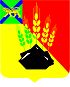 КОНТРОЛЬНО-СЧЕТНАЯ КОМИССИЯМИХАЙЛОВСКОГО МУНИЦИПАЛЬНОГО РАЙОНА РАСПОРЯЖЕНИЕ27.01.2022 г.                           с. Михайловка                                        № 20-ра Об утверждении Стандарта внешнего финансового контроля  «Проведение финансово-экономической экспертизы проектов нормативных правовых актов представительного органа муниципального образования и администрации Михайловского муниципального района»В соответствии с Федеральным законом от 07.02.2011 № 6 «Об общих принципах организации и деятельности контрольно-счетных органов субъектов Российской Федерации и муниципальных образований», решением Думы Михайловского муниципального района от 28.10.2021 №135 «Об утверждении Положения о Контрольно-счетной комиссии Михайловского муниципального района»    Утвердить Стандарт внешнего финансового контроля «Проведение финансово-экономической экспертизы проектов нормативных правовых актов представительного органа муниципального образования и администрации Михайловского муниципального района» (прилагается).   Разместить настоящее распоряжение в сети Интернет на           официальном сайте Михайловского муниципального района.   Контроль за выполнением настоящего распоряжения оставляю за собой.            Председатель                                                         Л.Г. СоловьяноваКОНТРОЛЬНО-СЧЕТНАЯ КОМИССИЯМИХАЙЛОВСКОГО МУНИЦИПАЛЬНОГО РАЙОНА 	СТАНДАРТВНЕШНЕГО МУНИЦИПАЛЬНОГО ФИНАНСОВОГО КОНТРОЛЯ«ПРОВЕДЕНИЕ ФИНАНСОВО-ЭКОНОМИЧЕСКОЙ ЭКСПЕРТИЗЫ ПРОЕКТОВ НОРМАТИВНЫХ ПРАВОВЫХ АКТОВ ПРЕДСТАВИТЕЛЬНОГО ОРГАНА МУНИЦИПАЛЬНОГО ОБРАЗОВАНИЯ И АДМИНИСТРАЦИИ МИХАЙЛОВСКОГО МУНИЦИПАЛЬНОГО РАЙОНА» (утвержден Распоряжением Контрольно-счетной комиссии Михайловского муниципального района от 27.01.2022 № 20-ра)СОДЕРЖАНИЕ                                              1. Общие положения1.1. Стандарт внешнего государственного финансового контроля "Проведение финансово-экономической экспертизы проектов нормативных правовых актов представительного органа муниципального образования и администрации Михайловского муниципального района" (далее – Стандарт) разработан в соответствии с Бюджетным кодексом Российской Федерации, Федеральным законом от 07.02.2011 № 6-ФЗ "Об общих принципах организации и деятельности контрольно-счетных органов субъектов Российской Федерации и муниципальных образований", Положением о Контрольно-счетной комиссии Михайловского муниципального района, утвержденного Думой Михайловского муниципального района от 28.10.2021 № 135, Общими требованиями к стандартам внешнего государственного и муниципального контроля для проведения контрольных и экспертно-аналитических мероприятий контрольно-счетными органами субъектов Российской Федерации и муниципальных образований, утвержденными Коллегией Счетной палаты Российской Федерации (протокол от 17.10.2014  № 47К (993)).1.2. Целью Стандарта является определение общих правил и процедур по проведению Контрольно-счетной комиссией Михайловского муниципального района (далее – КСК ММР) финансово-экономической экспертизы проектов нормативных правовых актов представительного органа муниципального образования и администрации Михайловского муниципального района  (включая обоснованность финансово-экономических обоснований) в части, касающейся расходных обязательств  Михайловского муниципального района (далее – экспертиза проекта).1.3. Задачами Стандарта являются:определение целей и задач экспертизы проекта;установление общих правил и процедур проведения экспертизы проекта;определение порядка оформления результатов экспертизы проекта.1.4. Стандарт не распространяется на подготовку заключений КСК ММР в рамках предварительного, оперативного и последующего контроля районного бюджета, муниципальных программ, осуществление которых регулируется соответствующими стандартами и иными нормативными документами Контрольно-счетной комиссии Михайловского муниципального района.1.5. Стандарт является обязательным к применению должностными лицами КСК ММР и привлеченными экспертами, участвующими при проведении экспертизы.2. Цель и задачи экспертизы проекта2.1. Целями проведения экспертизы проекта являются:обеспечение законного использования средств районного бюджета, оценка обоснованности потребности объема средств районного бюджета, формирование и доведение до субъекта правотворческой инициативы мнения Контрольно-счетной комиссии Михайловского муниципального района.2.2. Экспертиза проекта не предполагает оценку общего социального, экономического эффекта от его реализации, определение масштаба и динамики негативных и позитивных социальных воздействий при его принятии или непринятии. 2.3. Экспертиза проекта не может содержать политических оценок.2.4. В случаях  необходимости КСК ММР имеет право выражать свое мнение по иным аспектам экспертизы, сверх заявленных целей, в пределах своей компетенции.2.5. Задачами экспертизы проекта являются:2.5.1. в части, касающейся расходных обязательств Михайловского муниципального района:контроль правомерности установления, а также изменения, отмены расходных обязательств Михайловского муниципального района,контроль соответствия законодательству устанавливаемого порядка принятия и исполнения расходных обязательств Михайловского муниципального района,контроль обоснованности финансово-экономического обоснования к проекту,подготовка предложений по устранению имеющихся замечаний, совершенствованию механизма правового регулирования; 3. Порядок экспертизы проекта3.1. Экспертиза включается в годовой план работы Контрольно-счетной комиссии Михайловского муниципального района общими пунктами (без перечисления отдельных законов, нормативно-правовых актов).3.2. Экспертиза проекта нормативно-правового акта проводится после его внесения в Думу Михайловского муниципального района. Экспертиза проекта  нормативного правового акта проводится в случае его поступления от Думы Михайловского муниципального района, Главы Михайловского муниципального района, а также от Администрации Михайловского муниципального района, разработавших проект.3.3. Основанием для проведения экспертизы является  обращение председателя Думы Михайловского муниципального района или Главы Михайловского муниципального района. В случае поступления проекта  нормативного правового акта от иных лиц решение о проведении или не проведении экспертизы принимает председатель Контрольно-счетной комиссии. 3.4. Проведению экспертизы проекта предшествует издание распоряжения, подписанного председателем Контрольно-счетной комиссии, определяющим наименование экспертно-аналитического  мероприятия, сроки его проведения, исполнителя мероприятия.  3.5. Экспертиза проекта проводится в течение 14 рабочих дней с момента его поступления КСК ММР. Срок проведения экспертизы проекта может быть сокращен или увеличен по решению председателя Контрольно-счетной комиссии Михайловского муниципального района.Программа проведения экспертизы проекта не составляется (в качестве типовой программы используется настоящий Стандарт).3.6. Основными источниками информации для проведения экспертизы проекта являются полученные КСК ММР документы и материалы к проекту, а также сформированные ранее, либо имеющиеся в открытых источниках. При проведении экспертизы работники КСК ММР могут направлять запросы о предоставлении информации, документов и материалов, необходимых для проведения экспертизы, осуществлять оперативное взаимодействие с работниками органов и организаций, разработавших проект  нормативного правового акта, либо на деятельность которых распространяется сфера правового регулирования проекта. При необходимости ознакомление с большим объемом информации и материалов, требующихся для проведения экспертизы, может производиться в служебных помещениях указанных органов и организаций на основании уведомления о проведении экспертно-аналитического мероприятия по форме, установленной стандартом внешнего государственного финансового контроля "Проведение экспертно-аналитического мероприятия".3.7. По результатам проведения экспертизы проекта подготавливается заключение КСК ММР (приложение к Стандарту). Заключение состоит из вводной, содержательной частей и выводов.3.8. Во вводной части заключения по результатам указывается основание проведение экспертизы, источник, от которого получен проект  нормативного правового акта, дата его получения, адрес в сети "Интернет", на котором размещен проект (либо делается ссылка на отсутствие информации о дате рассмотрения проекта и его отсутствие в открытых источниках), а также используемые при подготовке заключения нормативные документы.3.9. В содержательной части заключения по результатам экспертизы приводится общая характеристика сферы и содержания правового регулирования  нормативного правового акта, наиболее существенные выводы и замечания по результатам анализа финансово-экономического обоснования к проекту, целей и механизма правового регулирования, его влияния на регулируемые отношения. 3.10. Представление по итогам экспертизы проекта  нормативного правого акта Главе Михайловского муниципального района не направляется (предложения Контрольно-счетной комиссии излагаются в заключении). 3.11. В случае не устранения в принятом нормативном правом акте выявленных в ходе экспертизы коррупциогенных факторов об этом информируется Прокуратура Михайловского муниципального района.3.12. В ходе проведения экспертизы проекта формируется рабочая документация, послужившая основанием для формирования выводов, содержащихся в заключении (полученные документы (их копии) и иные материалы).Документы по результатам экспертизы проекта формируются в самостоятельное дело в порядке, установленном Инструкцией по делопроизводству КСК ММР.4. Методические основы экспертизы проекта4.1. При проведении экспертизы в части, касающейся расходных обязательств Михайловского муниципального района:4.1.2. Экономическая часть экспертизы заключается в анализе социально-экономических отношений, которые являются предметом проекта нормативного правового акта; целей и механизма правового регулирования; его влияния на регулируемые отношения. 4.1.3. Финансовая часть экспертизы заключается в анализе финансово-экономического обоснования к проекту нормативного правового акта (оценки необходимого объема средств бюджета).4.1.4. В ходе анализа предмета правого регулирования могут делаться выводы о составе (содержании), полноте и соответствии законодательству устанавливаемых (изменяемых, отменяемых) расходных обязательств либо правовых оснований для их принятия; категориях лиц, которые будут предоставлять и получать средства из бюджета; условиях и процедурах предоставления, получения и использования средств; наличии и необходимости регулирования порядка действий после исполнения расходного обязательства.4.1.5. В ходе анализа целей правового регулирования и его влияния на регулируемые отношения могут делаться выводы о целях установления (изменения, отмены) расходных обязательств, правовых оснований или порядка для их принятия и исполнения; соответствии целей правового регулирования приоритетам государственной политики.4.1.6. В ходе анализа механизма правового регулирования могут делаться выводы о наличии в порядке принятия (исполнения, изменения, отмены) расходных обязательств рисков (в том числе коррупциогенных факторов), препятствующих достижению целей и ожидаемых результатов правового регулирования; возможности и необходимости участия в регулируемых отношениях иных лиц, установления иного механизма правового регулирования (снижающего риски, более экономичного и результативного).4.1.7. В ходе анализа финансово-экономического обоснования могут делаться выводы о размере и достоверности оценки объема средств бюджета, который дополнительно потребуется для исполнения расходных обязательств, либо высвободятся в результате отмены (изменения) расходных обязательств; полноте, обоснованности, соответствии законодательству устанавливаемого порядка определения объема расходного обязательства; необходимости внесения изменений в бюджет Михайловского муниципального района.4.1.8. В ходе экспертизы используются методы правовой и антикоррупционной экспертизы, в том числе при контроле правомерности установления расходных обязательств или правовых оснований данным органом и правовым актом; проверке соответствия законодательству и отсутствия коррупциогенных факторов в процедурах принятия, исполнения, изменения или отмены расходных обязательств. 4.1.9. При проведении экспертизы учитываются результаты ранее проведенных КСК ММР контрольных и экспертно-аналитических мероприятий в сфере правового регулирования проекта нормативного правового акта, а также типичные недостатки принимаемых нормативных правовых актов, установленные в ходе ранее проведенных экспертиз. 4.1.10. Конкретный набор анализируемых вопросов определяется участниками проведения экспертизы проекта исходя из сроков проведения экспертизы, значимости и существенности ожидаемых выводов, содержания и особенностей проекта нормативного правого акта, достаточности имеющихся при проведении экспертизы обоснований. ОБРАЗЕЦЗаключениеКонтрольно-счетной комиссии Михайловского муниципального района на проект__________________________________________________________________(наименование)Настоящее заключение подготовлено на основании пункта 7 статьи 9 Решения Думы Михайловского муниципального района от 28.10.2021 г № 135 « Об утверждении Положения о Контрольно-счетной комиссии Михайловского муниципального района», Положения о бюджетном процессе в Михайловском муниципальном районе.При подготовке настоящего заключения использованы следующие нормативные документы:1.2.…Результаты экспертизы проекта:…Выводы:1.2.…Ответственный за проведение экспертизы проекта                              (подпись)                (инициалы, фамилия)1.Общие положения …………………………………………………………Общие положения …………………………………………………………32.Цель и задачи экспертизы проекта……………………………………….Цель и задачи экспертизы проекта……………………………………….43.Порядок экспертизы проекта ……………………………………………..Порядок экспертизы проекта ……………………………………………..44.Методические основы экспертизы проекта …………………………….Методические основы экспертизы проекта …………………………….6Приложение  Приложение  Образец оформления заключения Контрольно-счетной комиссии Михайловского муниципального района на проект…………………Приложениек стандарту внешнего муниципального финансового контроля "Финансово-экономическая экспертиза нормативных правовых актов представительного органа муниципального образования и администрации Михайловского муниципального района"